1.8. Работа по разработке и осуществлению работы по ИМО отвечает следующим принципам: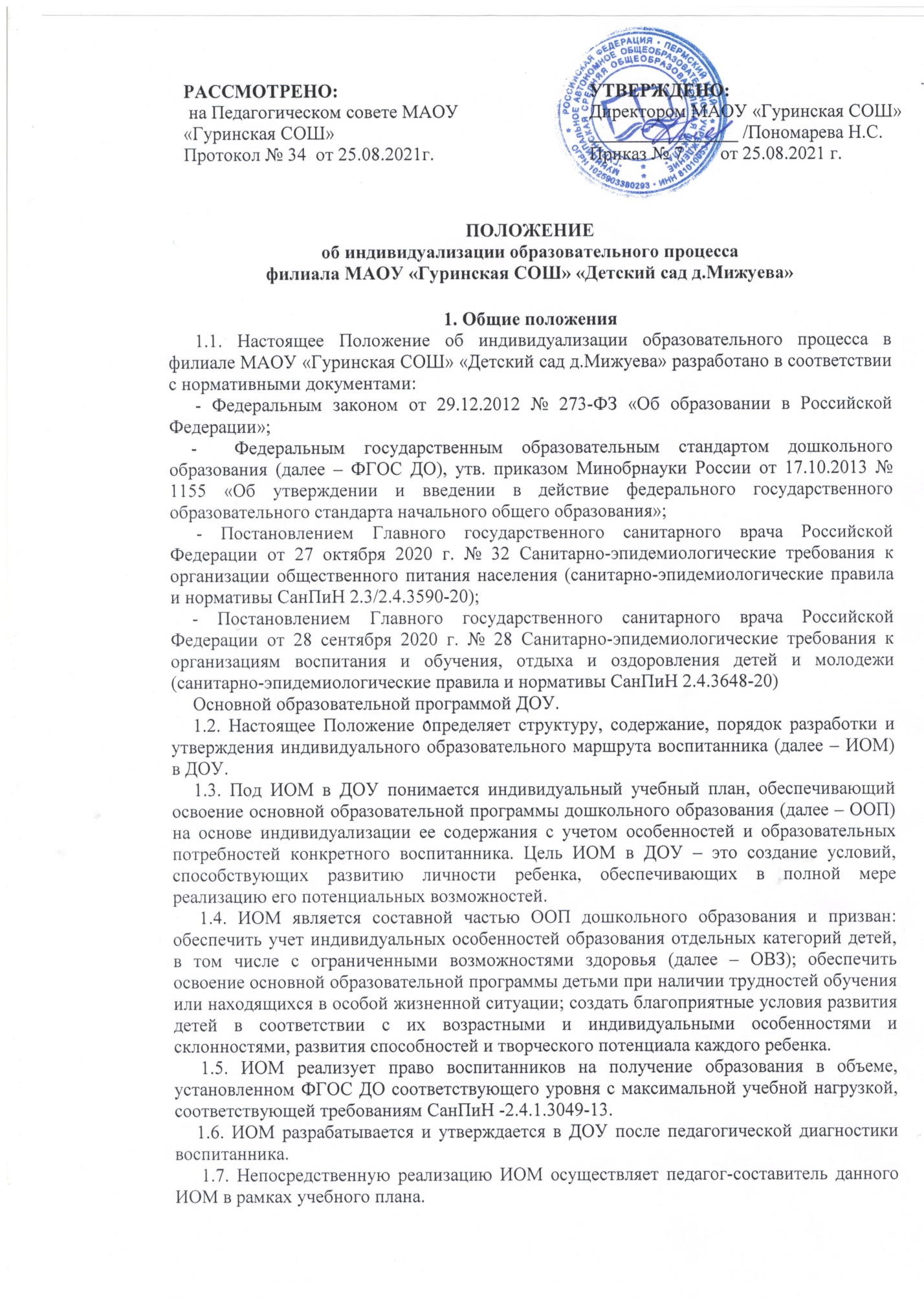   принцип соотнесения уровня актуального развития и зоны ближайшего развития. Соблюдение данного принципа предполагает выявление потенциальных способностей к усвоению новых знаний, как базовой характеристики, определяющей проектирование индивидуальной траектории развития ребенка;  принцип соблюдения интересов ребенка; принцип опоры на детскую субкультуру. Проектирование деятельности по сопровождению индивидуального развития ребенка должно опираться на знание взрослыми опыта проживания возрастных кризисов. Каждый ребенок, обогащая себя традициями, нормами и способами совладания с трудными ситуациями, выработанными детским сообществом, проживает полноценный детский опыт. Именно это позволяет ему легко входить во взаимодействие со сверстниками и понимать жизнеустройство (формировать картину мира), сообразно своему возрасту.- принцип отказа от усредненного нормирования. Реализация данного принципа предполагает избегание прямого оценочного подхода при диагностическом обследовании уровня развития ребенка, ведущего в своем предельном выражении к стремлению «навешивать ярлыки», понимание того, что есть норма.  нормы – это не среднее, что есть (или стандартное, что необходимо), а то, что лучшее, что возможно в конкретном возрасте для конкретного ребенка при соответствующих условиях. 2.  Цели и задачи Положения2.1. Целью настоящего Положения является обеспечение реализации права воспитанников в ДОУ на индивидуализацию образовательного процесса, на обучение по индивидуальному образовательному маршруту. 2.2. Индивидуальный образовательный маршрут – учебный план, обеспечивающий освоение образовательной программы на основе индивидуализации её содержания с учетом особенностей и образовательных потребностей конкретного воспитанника. 2.3. Задачи настоящего Положения: Определение основных организационных механизмов, реализуемых в ДОУ обучение по индивидуальному образовательному маршруту.Обеспечение возможности обучения по индивидуальному образовательному маршруту на уровне дошкольного образования в соответствии с установленными требованиями.  Обеспечение соответствия индивидуального образовательного маршрута требованиям государственного образовательного стандарта.Определение ответственности педагогических работников ДОУ при обучении по индивидуальному образовательному маршруту.3. Организационные механизмы 3.1. К основным организационным механизмам, реализуемым в ДОУ с целью соблюдения права воспитанников на обучение по ИОМ, относятся:  информирование родителей (законных представителей) воспитанников о праве воспитанников на обучение по ИОМ;  выявление особенностей и образовательных потребностей воспитанника, необходимых для разработки ИОМ;  разработка основной образовательной программы дошкольного образования, включающих в качестве механизма ее реализации индивидуальные образовательные маршруты;  организация обучения по ИОМ в строгом соответствии с требованиями государственного образовательного стандарта.4. Последовательность действий участников образовательных отношений при составлении ИОМ 4.1. По результатам мониторинга в начале учебного года педагогический работник выявляет воспитанников, нуждающихся в реализации образовательной программы по ИОМ. 4.2. Родители (законные представители) воспитанников информируются педагогическим работником о возможности обучения воспитанника по ИОМ в соответствии с установленными требованиями, в том числе с требованиями, установленными настоящим Положением. 4.3. При желании родителей (законных представителей) воспитанника осуществлять обучение ребёнка по ИОМ в ДОУ разрабатывается ИОМ соответствии с настоящим Положением. 4.4. При составлении ИОМ педагогический работник предлагает родителям (законным представителям) воспитанника ознакомиться с:  с основной образовательной программой ДОУ;  с предлагаемым дошкольным образовательным учреждением учебным планом;  с порядком работы по составлению ИОМ в дальнейшем и условиями его реализации;  с формами работы с ребёнком, включенными в ОИМ. 4.5. Подготовленный предварительный ИОМ педагогический работник ещё раз обсуждает с родителями (законными представителями) воспитанника. 4.6. На любом из этапов подготовки ИОМ с родителями (законными представителями) воспитанника, проводятся все необходимые консультации.4.7. Реализация ИОМ в ДОУ является обязательным для воспитанников, требующих индивидуального подхода.5.Ответственность5.1. Ответственность за составление и реализацию ИОМ несут участники образовательных отношений в порядке, установленном действующим законодательством. 5.2.  Воспитатель  обеспечивает:  организацию работы в ДОУ по информированию родителей (законных представителей) воспитанников о возможности обучения для развития потенциала воспитанников по ИОМ;  организацию отбора воспитанников для обучения по ИОМ;  контроль за соответствием ИОМ ФГОС ДО;  контроль за реализацией ИОМ;   взаимодействие с участниками образовательных отношений по вопросам составления и реализации ИОМ;  организацию методического обеспечения по вопросам составления и реализации ИОМ;   анализ работы в ДОУ по вопросам составления и реализации ИОМ и представление его результатов на педагогическом совете ДОУ. Руководствуется в своей деятельности:  требованиями действующего законодательства и иных нормативно-правовых актов в сфере образования;  приказами и распоряжениями руководителя;   Уставом  и принятыми в нём локальными нормативными актами;  настоящим Положением. 6. Заключительные положения 6.1. Настоящее Положение является локальным нормативным актом ДОУ, принимается на педагогическом совете, утверждается (либо вводится в действие) приказом руководителя образовательного учреждения. 6.3. Настоящее Положение принимается на неопределенный срок.